              Sardis Fliers Speed Skating Club            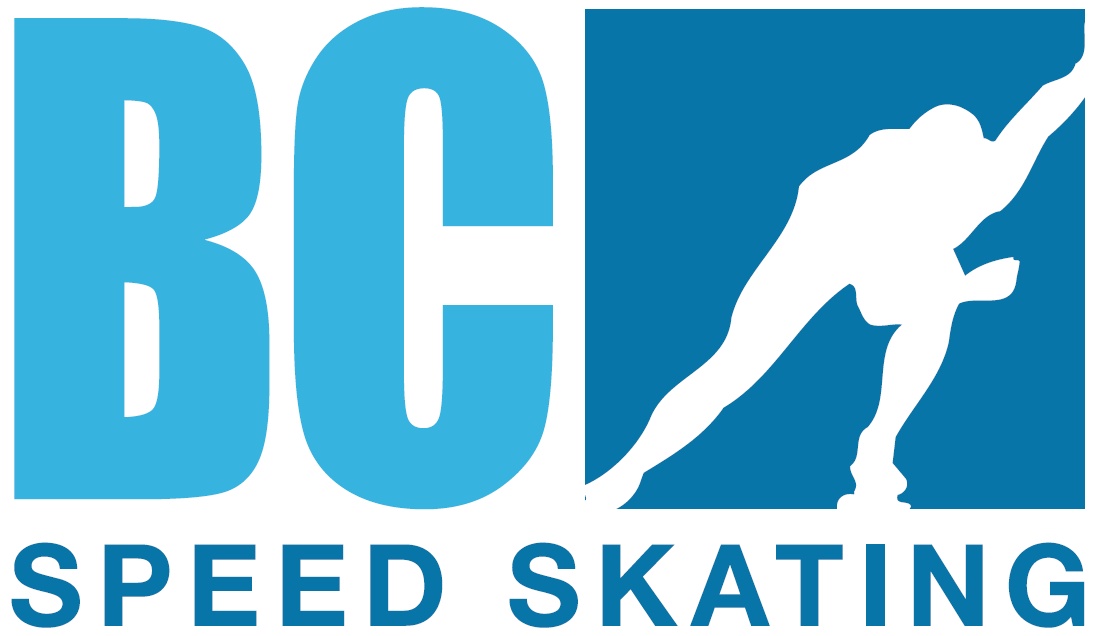 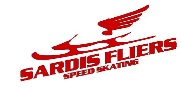 Sardis Relay Interclub Date: Saturday, February 10, 2018	Location: Twin Rinks at 5725 Tyson Rd, ChilliwackTrack: 100m and 111m 		Format: Ability Meet 	Sanction: BCSSA and SSC sanctionsSkater Name: _______________________ M/F: ______     Club: __________________________SSC#: ______________  Birthdate (dd/mm/yy) ____/____/____       Age as of July 1, 2017_____WaiverBy signing this entry form I hereby, myself, my heirs, executors, administrators and assigns, waive and release any and all right and claims for damages I may have against Twin Rinks, Speed Skate Canada, the British Columbia Speed Skating Association and its member clubs, The Sardis Fliers Speed Skating Club, The City of Chilliwack and our sponsors, their Agents, Officers or members including medical staff, for any and all injuries suffered by me at said contest to be held February 10th, 2018 Twin Rinks at Chilliwack, British Columbia, Canada.This information is collected under the authority of the Freedom of Information and Protection of Privacy Act. It is required to register you in the competition and could be used to contact you regarding future competitions by the Sardis Fliers Speed Skating Club.  Financial information will be used to process payment.  Organization of competitions/events requires that names will appear on posted race lists and results printed out.  Names/ Images of participants may be published on boards, website, media, newsletters and promotional material.  Alternative contact and medical information will only be used in a medical emergency.  If you have questions about the collection of our use of this information, contact the Meet Coordinator at ssrae@shaw.ca to request more information.US Skaters must provide proof of current membership in the form of a letter from the Sate Association or an identity card and will need to be shown at registration.  US skaters are NOT covered by BCSSA or SSC insurance therefore must carry their own insurance.In witness whereof, I have hereunto set my hands and seal this ____ day of _____, 2018Skater’s Signature____________________________ Parents Signature: ______________________________                                                                                                                       (if skater is under legal age)I have read and agree to the BCSSA Concussion Protocol __________ Yes (The BCSSA Concussion Protocol can be found at http://www.speed-skating.bc.ca/about/safety/)All registrations due to the Recorder Jeffrey Balzer at jeffreybalzer@gmail.com by 11:59pm Tuesday, January 30, 2018.  For more information please contact the Meet Coordinator: Sandra Rae: ssrae@shaw.caT- shirts Pre Orders only.  $25 Male or Youth sizes.   Long sleeves with white lettering. For sizes and colours see below.  Shirt  Size _________________________         Colour ____________________              Sardis Fliers Speed Skating Club            Sardis Relay Interclub DATE & LOCATION:	Saturday, February 10, 2018	Location: Twin Rinks at 5725 Tyson Rd, ChilliwackMEDICAL:	St. John Ambulance	SANCTION:	BCSSA Sanctioned Interclub MeetMEET ENTRIES:	List of registrants, must be e-mailed to Meet Recorder, Mae Shupe at shorttrackshupe@gmail.com by Wed, Nov 23, 2016 by 11:59pm. Excel spreadsheet is attached for you to submit your entries by e-mail.  Mae can also be reached by phone at 778-386-2700.MEET COORDINATOR:	If you have any questions regarding the meet please direct them to:		Meet Coordinator – Sandra Rae: ssrae@shaw.ca		Meet Recorder – Jeffrey Balzer at jeffreybalzer@gmail.com		Mentor - Mae ShupeENTRY FEE:	$15.00 Cradles. (Includes $2 Officials Development Fund)  	All other Skaters $40.00 (Includes $2 Officials Development Fund)FORMATS:	Ability meet for all. Full Day 9:00 am – 3:30pm. 	All T2T and up will race two relays.  Those skaters who are T2T and above will be skating two 3000m relays (heat and final).  BCWG zones are encouraged to bring their teams.  Coaches please indicate the names on the team and we will take their cumulative 400m (U14) and 500m (U16) times on the club registration sheets to determine seeding.  Skaters who do not have a team will be placed on a team. 	Juniors and up as well as U16 BCWG skaters  will also race a 500m and 1500m on the 111m track.  	T2T skaters as well as U14 BCWG skaters also race both a 400m and 1500m on the 100m track.  FUNd's and L2T's will skate the following:FUNd 200m, 200m 400m, 400m (if not racing a relay)L2T's 200m, 200m, 1200m or 400m (please indicate if your skater wants to race a 1200m) and 400m (if not racing a relayFUNd's and L2T's can choose to race a relay please indicate on club registration form.Maximum of 125 skatersGeneral Registration:		7:30am – 8:00am Collect helmet covers – lobby of arenaCoaches & Officials Meet:		7:50am Fraser RoomWarm- Up:			8:00am Jr. B and Up				8:10am T2T8:20 L2T8:30  FUNd				8:40 am Ice clean and officials take positions 				8:55 Racing Begins followed by relays (time permitted)				11:30 Active start races; Officials / Volunteers lunch break			12:00 Racing Continues followed by relays (time permitted)              Sardis Fliers Speed Skating Club            Sardis Relay Interclub Awards:				RibbonsRequired Equipment: 	As per BCSSA competition regulations. Click here http://www.speed-skating.bc.ca/skate-with-us/required-equipment/. Please note the rear and front tips of all skate blades must be rounded to a minimum radius of 1 cm.Concussion Protocol:	All parents / skaters must read the BCSSA concussion protocol available here: http://www.speed-skating.bc.ca/about/safety/Registration: 	ONLY ONE GROUP REGISTRATION PER CLUB. (on attached Excel Spreadsheet) . Make checks payable to Sardis Fliers Speed Skating Club.  Bring all entry forms to the registration desk in the lobby of the arena.  All fees are due prior to skaters going onto the ice. The skaters’s club must pay the registration fee for all scratches received after 11:59pm, Tues., January 30, 2018.Scratches: 	Please advise the recording room of any last minute scratches prior to 8 am on Saturday morning.Tentative Schedule:	Please sure you are at the rink 30 minutes before warm up.  The schedule is tentative and subject to change.  Active Start must be at the rink by 11 AM.			  		No late Registrations AcceptedSardis Fliers InterclubSpeed Skating Shirt OrdersATC Pro Team Long Sleeve TeeMen’s Size -- XS-4XL	Youth Size – S (6-8), M (10-12), L (14-16), XL (18-20)Choose the colour that best represents your club colours or pick your favourite colour!  The printing will be in white.Colour Choice of Shirt: -BLACK-RED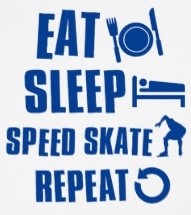 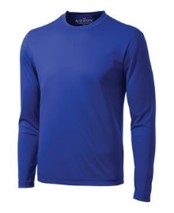 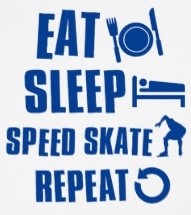 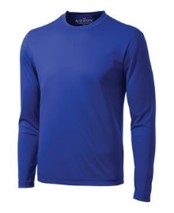 -FOREST GREEN-ROYAL BLUE-GREYSkater classificationSeed DistSeed timeDate and locationActive StartPB 100m (100m track)FUNd  200M timeL2T      200 & 400m timeT2T     400m timePB 200m (100m track)Does this FUNd or L2T skater want to race a relay?Yes    or    NoFUNd  200M timeL2T      200 & 400m timeT2T     400m timePB 400m (100m track)If this skater is an L2T do want this skater to race a 1200m?      Yes    or  NoT2T Does this T2T skater need to skate on a 111m track?Yes    or     No  If yes put their seed time in this rowPB 500m (111m track)Does this skater need a team for relays?Yes    or     NoJunior and AbovePB 500m (111m track)